KOBOJI SHINGON MISSION1223-B North School Street, Honolulu, Hawaii 96817-2014(808) 841-7033 | office@koboji.org  | koboji.orgReporting a Loved One’s Death to the TempleBreathing in and out gives birth to our life. We leave this world of earth and water as if to have a rest. Perfect kings, aristocrats, and ministers Prosper in spring, fall in autumn, and pass on like a stream. Meditate deeply to know the very bottom of the mind. Where the Great Mirrorlike Wisdom of Mahavairocana shines infinite virtue all around. — Kobo Daishi (Kukai)Basic Information Family InformationMortuary & Service InformationIf a makuragyo bedside service was not performed, a pre-cremation service is often requested.If you request an ihai memorial tablet or kaimyo posthumous name, please share the kaimyo of predeceased family members or send images of other family member’s ihai.Thank you for supporting your loved one and for taking the time to carry on their beliefs and traditions. If you have any questions, please do not hesitate to contact the ministers at Koboji Shingon Mission. In closing, we leave you with the holy name of the patriarch of Shingon Esoteric Buddhism, Kobo Daishi (Kukai). May the noble beings of the Buddha's world bring you peace and strength. NAMU DAISHI HENJO KONGO NAMU DAISHI HENJO KONGO NAMU DAISHI HENJO KONGOFirst NameMiddle NameFamily NameKanji (If known)Date of BirthCity of BirthDate of DeathPlace of DeathCause of Death Natural Illness OtherOccupationEmployerDate RetiredVeteran Yes, Branch: _________Spouse NameSpouse Predeceased Yes NoChildren;List from oldest to youngest# of grandchildren# of great-grandchildrenMortuaryFuneral Plans Pre-planned Would like more infoPre-cremation Servic e Requested Not RequestedIhai Tablet and Kaimyo Name Yes, please create No, request kaimyo only No ihai or kaimyo Description of the deceasedFor example, personality, favorite hobbies or pastimes, and things they liked to do.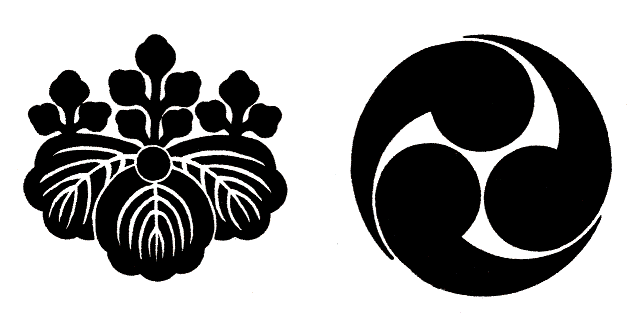 